Домашняя аптечка: список того, что должно быть у каждогоСостав домашней аптечки: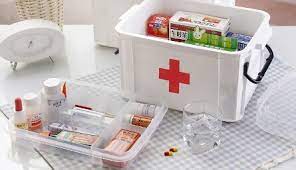 Перевязочные материалы:бинт стерильный - для перевязок;эластичный бинт - для фиксации при переломах, ушибах, а также для наложения компрессов;вата (или ватные диски);жгут - для остановки кровотечения;пластыри: медицинский - для фиксации, бактерицидный - при ссадинах и порезах. Материалы для обработки ран, ожогов, остановки кровотечений:пантенол - при ожогах, ранозаживляющее средство;перекись водорода 3% - для небольших кровотечений, обработки ран;йод, зеленка - для дезинфекции ран.При простуде и гриппе:парацетамол, эффералган или нурофен - для снижения повышенной температуры (температура выше 39,0 у взрослого человека и 38,0 градуса у ребенка);при первых симптомах гриппа и простуды, чем раньше применяется, тем лучше эффект - (Терафлю, Антигриппин и др.);спрей или таблетки для рассасывания при болях в горле (Гексорал-спрей, Стрепсилс, Ингалипт);отхаркивающие средства (Пектусин, Бронхикум, Пектосол);капли в нос для облегчения дыхания и снижения отека носа (Нафтизин, Галазолин, Санорин, Називин). Обезболивающие средства:Валидол (нитроглицерин, карвалол) - при сердечных болях, стенокардии и др.;Но-шпа, Спазмалгон - для снятия спастических болей (когда резко «схватил живот») и при болезненных менструациях;Обезболивающее (Кетанов, Темпалгин);Мази для снятия мышечной боли. Помощь при проблемах с животом:Фестал (Мезим) - ферменты, помогающие с пищеварением;Активированный уголь - при пищевых отравлениях. Антигистаминные препараты:Кларитин, Диазолин, Тавегил, Супрастин - при аллергии. Прочее:Градусник;Ножницы, пинцет;Мерный стаканчик;Грелка;Нашатырный спирт - при обмороках.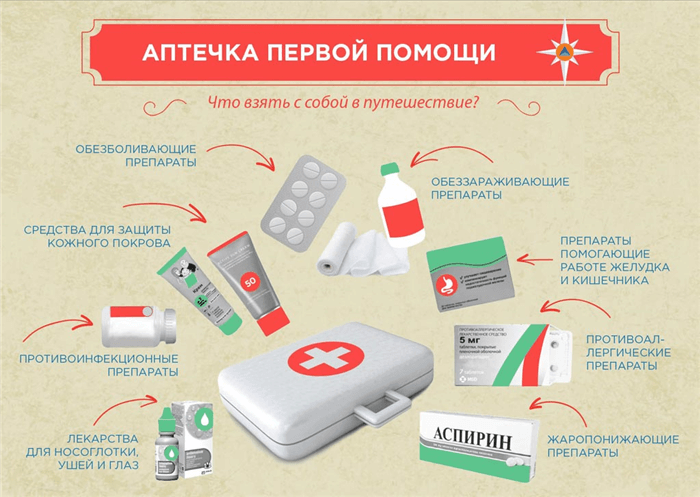 